7 ЗАСЕДАНИЕ 1 СОЗЫВАВ соответствии с Законом Чувашской Республики от 29.03.2022 №20 «О преобразовании муниципальных образований Козловского района Чувашской Республики и о внесении изменений в Закон Чувашской Республики «Об установлении границ муниципальных образований Чувашской Республики и наделении их статусом городского, сельского поселения, муниципального района и городского округа», с решением Собрания депутатов Козловского муниципального округа Чувашской Республики от 29.11.2022 №6/58 и вступлением в должность главы Козловского муниципального округа Чувашской Республики                                    20 декабря 2022 года, Собрание депутатов Козловского муниципального округа Чувашской Республики РЕШИЛО:1. Возложить с 20 декабря 2022 года по 29 декабря 2022 года:1.1. исполнение обязанностей главы Андреево-Базарского сельского поселения Козловского района Чувашской Республики на ведущего специалиста-эксперта администрации Андреево-Базарского сельского поселения Козловского района Чувашской Республики Тимофееву Эльзу Алексеевну;1.2. исполнение обязанностей главы Аттиковского сельского поселения Козловского района Чувашской Республики на старшего специалиста 1 разряда администрации Аттиковского сельского поселения Козловского района Чувашской Республики Тиканову Валентину Витальевну;1.3. исполнение обязанностей главы Байгуловского сельского поселения Козловского района Чувашской Республики на старшего специалиста 1 разряда администрации Байгуловского сельского поселения Козловского района Чувашской Республики Будкову Наталию Вениаминовну; 1.4. исполнение обязанностей главы Еметкинского сельского поселения Козловского района Чувашской Республики на специалиста 1 разряда администрации Еметкинского сельского поселения Козловского района Чувашской Республики Никонову Светлану Ильиничну;1.5. исполнение обязанностей главы Карамышевского сельского поселения Козловского района Чувашской Республики на старшего специалиста 1 разряда Карамышевского сельского поселения Козловского района Чувашской Республики Ермолаева Бориса Ивановича;1.6. исполнение обязанностей главы Карачевского сельского поселения Козловского района Чувашской Республики на специалиста 1 разряда Карачевского сельского поселения Козловского района Чувашской Республики Шикорину Татьяну Юрьевну;1.7. исполнение обязанностей главы Солдыбаевского сельского поселения Козловского района Чувашской Республики на старшего специалиста 1 разряда администрации Солдыбаевского сельского поселения Козловского района Чувашской Республики Рожнову Надежду Николаевну;1.8. исполнение обязанностей главы Тюрлеминского сельского поселения Козловского района Чувашской Республики на главного специалиста-эксперта администрации Тюрлеминского сельского поселения Козловского района Чувашской Республики Абрамову Надежду Геннадьевну;1.9. исполнение обязанностей главы Янгильдинского сельского поселения Козловского района Чувашской Республики на старшего специалиста 1 разряда администрации Янгильдинского сельского поселения Козловского района Чувашской Республики Хисамутдинову Венеру Хаматхасановну.2. Настоящее решение подлежит опубликованию в периодическом печатном издании «Козловский вестник» и размещению на официальном сайте Козловского района в сети «Интернет».3. Настоящее решение вступает в силу со дня его подписания.Временно исполняющий обязанности Председателя Собрания депутатов Козловского муниципального округа Чувашской Республики  						            	  А.В. ГофманЧĂВАШ РЕСПУБЛИКИ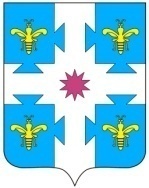 ЧУВАШСКАЯ РЕСПУБЛИКАКУСЛАВККА МУНИЦИПАЛЛА ОКРУГӖHДЕПУТАТСЕН ПУХӐВĔЙЫШĂНУ16.12.2022 14/84 №Куславкка хулиСОБРАНИЕ ДЕПУТАТОВКОЗЛОВСКОГОМУНИЦИПАЛЬНОГО ОКРУГАРЕШЕНИЕ 16.12.2022 № 14/84город КозловкаО возложении исполнения обязанностей глав сельских поселений Козловского района Чувашской Республики 